4. sz. mellékletIktatószám: 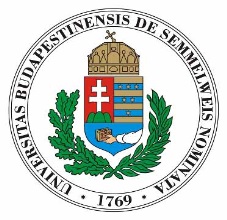 SEMMELWEIS SZALONRENDEZVÉNY BEJELENTŐ LAP(kitöltés után az eredeti példány továbbítandó a JIF, a Rektor, a Kancellár, majd a KRI részére)* A technika és a catering tájékoztató jellegű leírása a bejelentő lapon nem jelenti annak automatikus megrendelését is! A megrendelésre vonatkozó bővebb információk az alábbi weboldalon érhetőek el: GYIK A SEMMELWEIS SZALONBAN TARTOTT ESEMÉNYEK RENDEZVÉNYSZERVEZÉSÉRŐLBudapest, Köszönettel, 	…………………………………..	(kérelmező neve)	…………..……………………..	(szervezeti egység vezetője)_________________________________________________________________SEMMELWEIS SZALONRENDEZVÉNY ENGEDÉLYEZŐ LAPA fent részletezett rendezvény megtartását a Semmelweis Szalonban jóváhagyom.Budapest, SEMMELWEIS EGYETEMRendezvény hivatalos neve:Rendezvény tervezett időpontja, időtartama (-tól, -ig):Építés: Rendezvény tervezett időpontja, időtartama (-tól, -ig):Rendezvény: Rendezvény tervezett időpontja, időtartama (-tól, -ig):Bontás: Rendezvény rövid bemutatása: Szervező egység neve:Kapcsolattartó neve:E-mail címe:Telefonszáma:Egyetemen kívüli társszervező, ha van ilyen:Igényelt helyszín(ek) megnevezése: Szalon nagyterme / Szalon kisterme  (megfelelő aláhúzandó)Egyéb: Technikai igény (vetítés, hangosítás, zongora, egyéb) leírása:*Tervezett catering leírása:*Meghívottak létszáma: Meghívottak köre:Esemény sajtónyilvános: igen / nem (megfelelő aláhúzandó)Párt képviselője, közhivatalt betöltő személy részt vesz-e az eseményen: Amennyiben igen, hány fő és milyen tisztséget tölt(enek) be az illető(k)?igen / nem (megfelelő aláhúzandó)Promóciós célja van-e a rendezvénynek?igen / nem (megfelelő aláhúzandó)Amennyiben igen, termék pontos megnevezése, promóció rövid leírása:A rendezvény teljes költsége (bruttó): FtKöltségeket finanszírozó egység neve:………………………………………..Rektor………………………………………..Kancellár